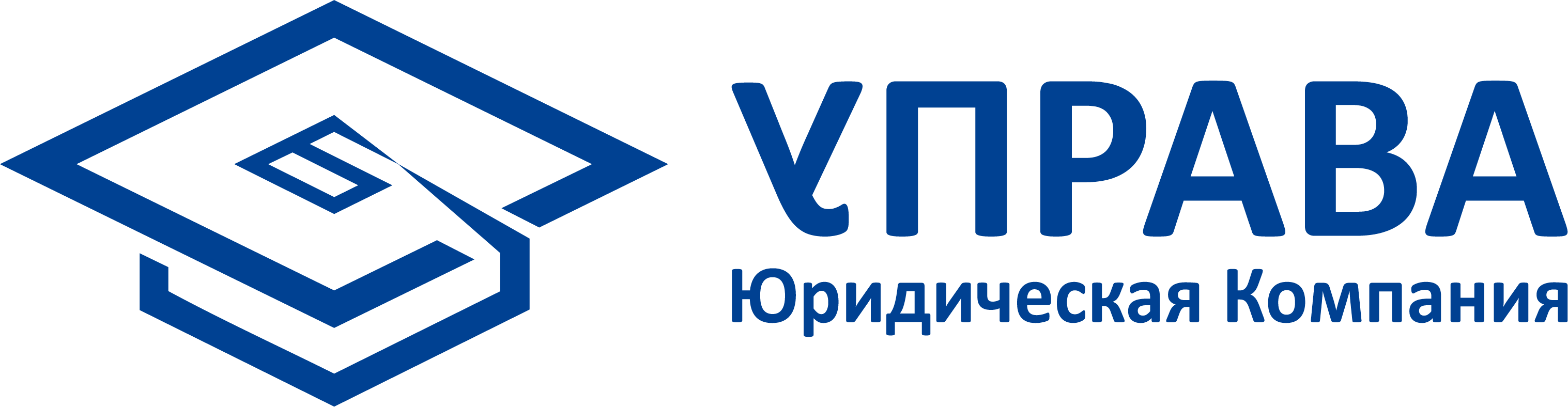 Договор купли-продажи автомобиля(автомототранспортного средства, прицепа, номерного агрегата)заключили настоящий договор о нижеследующем: 1. Продавец продал, а Покупатель купил автомобиль (мотоцикл, прицеп, номерной агрегат):2. Указанный автомобиль принадлежит  Продавцу на основании паспорта  транспортного средства:  4. Продавец обязуется передать автомобиль (автомототранспортного средства, прицепа, номерного агрегата), указанный в настоящем договоре Покупателю. До заключения настоящего договора ТС никому не продано, не заложено, в споре и под арестом не состоит. Покупатель обязуется в течение 10 дней со дня подписания договора перерегистрировать автомобиль (автомототранспортное средство, прицеп, номерной агрегат) на себя. Настоящий договор составлен в трех экземплярах - по одному для каждой из сторон и для оформления в ГИБДД.Подготовлено с помощью юридической компании УПРАВА, управа.comBlank-dogovor-kupli-prodazhi.ruг.""20г.место заключения договораМы, Продавецдата рождениязарегистрированный по адресузарегистрированный по адресузарегистрированный по адресупаспорт серии№ выдани Покупательдата рождениязарегистрированный по адресузарегистрированный по адресузарегистрированный по адресупаспорт серии№ выданМарка, модельМарка, модельМарка, модельКатегория ТСКатегория ТСТип транспортного средства по ПТСТип транспортного средства по ПТСТип транспортного средства по ПТСТип транспортного средства по ПТСТип транспортного средства по ПТСТип транспортного средства по ПТСРегистрационный знакРегистрационный знакРегистрационный знакРегистрационный знакИдентификационный номер (VIN)Идентификационный номер (VIN)Идентификационный номер (VIN)Идентификационный номер (VIN)Идентификационный номер (VIN)Год выпускаГод выпускаДвигательДвигательДвигательШассиШассиКузовЦветсерии №выданногои свидетельства о регистрации:серии №выданного3. За проданный автомобиль (ТС) Продавец деньги в суммеполучил полностью.ПродавецПродавецПокупательПокупательДеньги  получил, транспортное  средство передал.Деньги  получил, транспортное  средство передал.Деньги  передал, транспортное средство получил.Деньги  передал, транспортное средство получил.(подпись и ФИО)(подпись и ФИО)(подпись и ФИО)(подпись и ФИО)Тел.Тел.